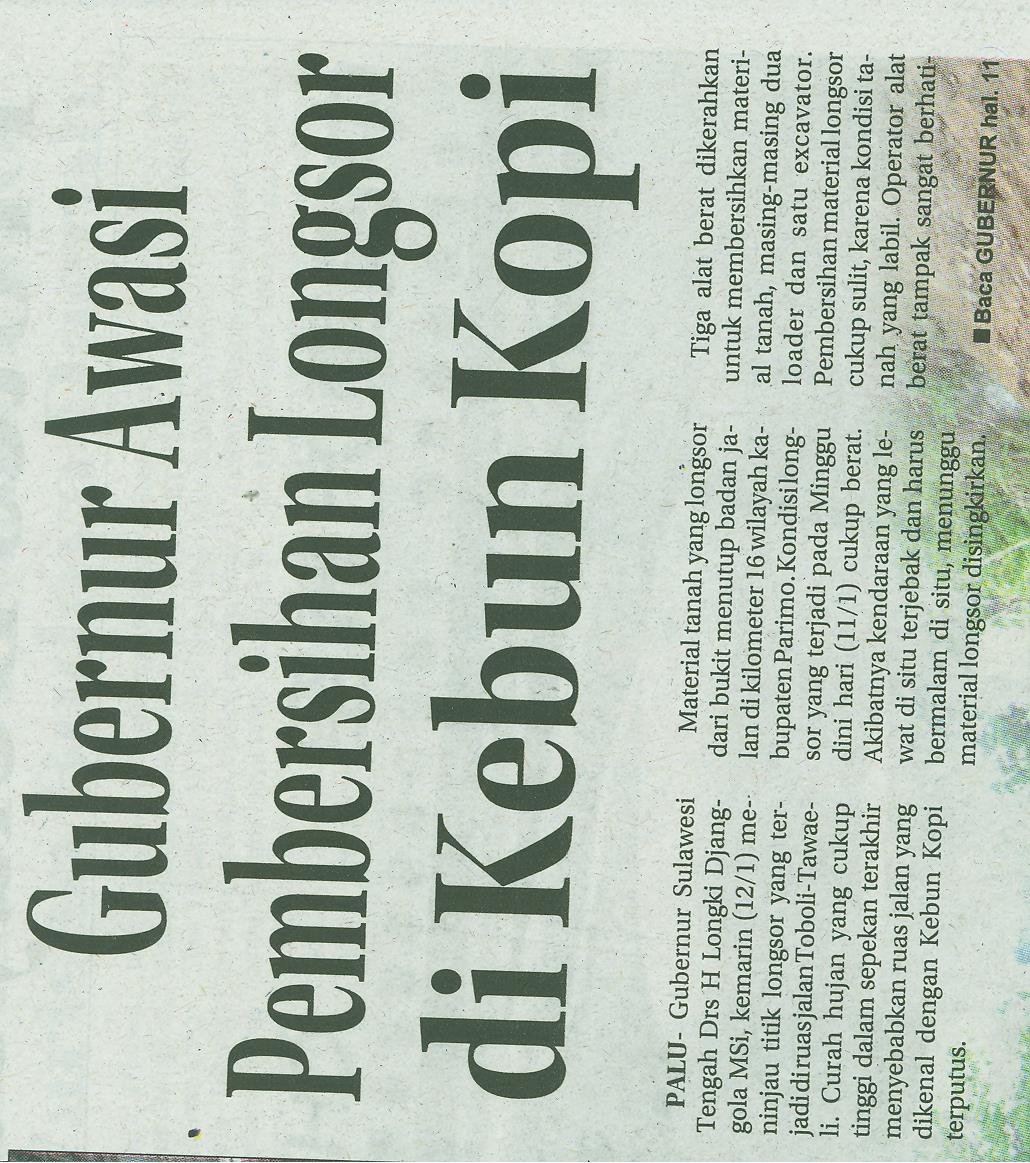 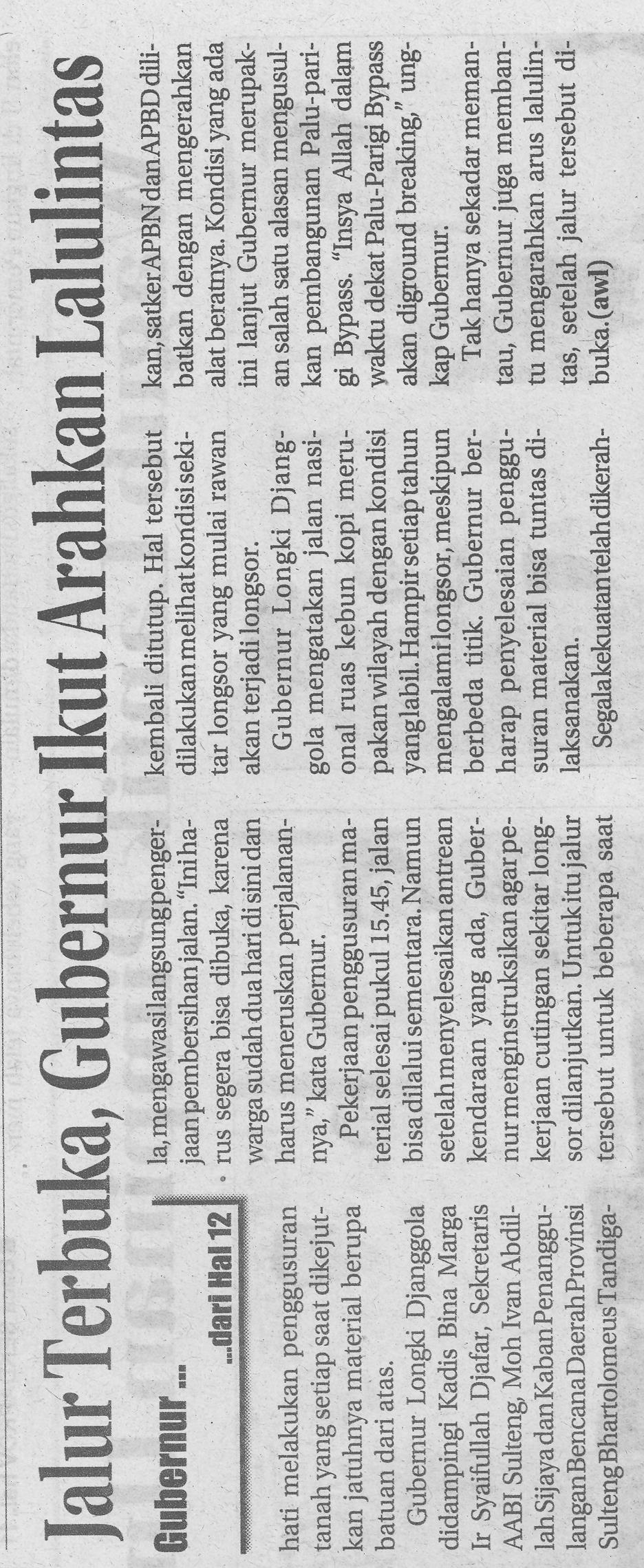 Harian    :Radar SultengKasubaudSulteng IHari, tanggal:Selasa, 13 Januari 2014KasubaudSulteng IKeterangan:Gubernur awasi pembersihan longsor di kebun kopiKasubaudSulteng IEntitas:PropinsiKasubaudSulteng I